КОМИТЕТ АДМИНИСТРАЦИИ ЕЛЬЦОВСКОГО РАЙОНА ПО ОБРАЗОВАНИЮМуниципальное казённое общеобразовательное учреждение Верх-Ненинская средняя общеобразовательная школа УЧЕБНЫЙ ПЛАНМуниципального казённого общеобразовательного учреждения Верх-Ненинская средняя общеобразовательная школана 2017 – 2018 учебный год2017 г.Пояснительная записка к учебному плану2017 – 2018 учебный годНастоящий учебный план разработан в соответствии с Федеральным законом от 29 декабря 2012 № 273-ФЗ «Об образовании в Российской Федерации»;- приказом Министерства образования РФ от 09 марта 2004 г. № 1312 «Об утверждении федерального базисного учебного плана и примерных учебных планов для образовательных учреждений Российской Федерации, реализующих программы общего образования» с изменениями и дополнениями от 20 августа 2008 г., 30 августа 2010 г., 3 июня 2011 г., 1 февраля 2012 г.;- приказом Министерства образования и науки РФ от 6 октября 2009 г. N 373 "Об утверждении и введении в действие федерального государственного образовательного стандарта начального общего образования" с изменениями и дополнениями, внесенными приказами Министерства образования и науки Российской Федерации от 26 ноября 2010 № 1241, от 22 сентября 2011 № 2357, от 18 декабря 2012 № 1060, от 29 декабря 2014 № 1643, от 18 мая 2015 № 507, от 31 декабря 2015 № 1576;- приказом Министерства образования и науки РФ от 17 декабря 2010 г. N 1897 "Об утверждении федерального государственного образовательного стандарта основного общего образования» (в ред. Приказов Минобрнауки России от 29.12.2014 № 1644, от 31.12.2015 № 1577);-  приказом Министерства образования и науки РФ от 30 августа 2013 г. N 1015 "Об утверждении Порядка организации и осуществления образовательной деятельности по основным общеобразовательным программам – образовательным программам начального общего, основного общего и среднего общего образования»;- приказом Министерства образования и науки РФ от 31 марта 2014 г. N 253 "Об утверждении федерального перечня учебников, рекомендуемых к использованию при реализации имеющих государственную аккредитацию образовательных программ начального общего, основного общего, среднего общего образования";- письмом Министерства образования и науки Российской Федерации от 01 сентября 2016 № 08-1803 «О реализации предметной области «Основы духовно-нравственной культуры народов России»;- примерной основной образовательной программой начального общего образования. - примерной основной образовательной программой основного общего образования. - уставом МКОУ Верх-Ненинская средняя общеобразовательная школа.Объёмы учебной недельной нагрузки учащихся рассчитаны, исходя из требований санитарно-эпидемиологических правил и нормативов утвержденные постановлением Главного государственного санитарного врача РФ от 29 декабря 2010 г. N 189 "Об утверждении СанПиН 2.4.2.2821-10 "Санитарно-эпидемиологические требования к условиям и организации обучения в общеобразовательных учреждениях"Базисный учебный план определяет объем учебной нагрузки обучающихся, состав образовательных областей и учебных предметов, распределяет учебное время, отводимое на освоение содержания образования по классам, образовательным областям и учебным предметам, опираясь на опыт, практику и традиции отечественной и мировой школы. Что дает возможность нашему учебному учреждению использовать модульный подход, строить учебный план на принципах дифференциации и вариативности.Все учебные предметы обеспечены программно-методическими материалами на весь курс обучения в соответствии с федеральным перечнем учебников, рекомендованных Министерством образования Российской Федерации к использованию в образовательном процессе образовательных учреждений на 2017 - 2018 учебный год.Конкретное распределение часов максимального объёма учебной нагрузки обучающихся объяснено в приложении к учебному плану, которое составлено в виде примерного недельного учебного плана.1. На I уровне обучения осуществляется четырехлетнее обучение, обеспечивающее формирование общих учебных навыков, обобщённых способов учебной, познавательной, коммуникативной и практической деятельности.2. На II уровне цели обучения дополняются реализацией следующих задач: обеспечение деятельностного характера образования, обеспечивающего успешную социализацию учащихся, подготовка выпускников к осознанному выбору пути получения среднего образования. Срок освоения образовательной программы основного общего образования составляет 5 лет.3. В 2017 – 2018 учебном году освоения образовательной программы среднего общего образования в МКОУ ВСОШ не реализуется в связи с отсутствием обучающихся.4. Учебный план начального общего образования ориентирован на 34 учебные недели в год для 2-4 классов. Учебный план основного общего образования ориентирован на 34 учебных недель с 5 по 9 классы. 5. Школа работает в 1 смену при пятидневной учебной неделе для всех обучающихся 1 - 9 общеобразовательных классов. Продолжительность урока в 2–9 классах, исходя из санитарно-эпидемиологических требований, утверждённых постановлением Главного государственного санитарного врача РФ от 29.12.2010 № 189 "Об утверждении СанПиН 2.4.2.2821-10 "Санитарно-эпидемиологические требования к условиям и организации обучения в общеобразовательных учреждениях"", составляет 40 минут. Обучение в 1-м классе в 2017-2018 учебном году осуществляется не будет в связи с отсутствием первоклассников.Конкретное распределение часов максимального объёма учебной нагрузки обучающихся объяснено в приложении к учебному плану, которое составлено в виде недельного учебного плана.ПОЯСНЕНИЕ К СОДЕРЖАНИЮ УЧЕБНЫХ ПРЕДМЕТОВНАЧАЛЬНОЕ ОБЩЕЕ ОБРАЗОВАНИЕУЧЕБНЫЙ ПЛАН (НЕДЕЛЬНЫЙ)*В 2017 – 2018 учебном году нет классо-комплектаУчебный план   начального общего образования строится в соответствии с ФГОС начального общего образования.Целью основной образовательной программы начального общего образования  является формирование общей культуры, духовно - нравственное, социальное, личностное и интеллектуальное развитие обучающихся, создание основы для самостоятельной реализации учебной деятельности, обеспечивающей социальную успешность, развитие творческих способностей, саморазвитие и самосовершенствование, сохранение и укрепление здоровья обучающихся.Начальное общее образование реализуется в школе в соответствии с программой Министерства образования и науки Российской Федерации. Главным средством реализации программы является учебно-методический комплекс (УМК) «Школа России».При составлении учебного плана для 2 - 4 классов начальной школы учтены все требования Федерального базисного учебного плана 2004 года для образовательных учреждений.   Учебный предмет «Русский язык» представлен в количестве 4 часов в неделю в 1-4 классах. Рабочая программа по русскому языку для 1 - 4 классов разработана на основе авторской программы В.П. Канакиной, М:. «Просвещение» 2011, рассчитана на 5 часов в неделю на протяжении учебного года. Один час добавлен из части, формируемой участниками образовательных отношений. Место предмета «Русский язык» в учебном плане.Рабочая программа по русскому языку во 2,3,4 классах начальной школы рассчитана на 5 часов в неделю на протяжении учебного года.Учебный предмет «Литературное чтение» предусматривает овладение учащимися навыками грамотного беглого чтения, ознакомления с произведениями детской литературы и формирование умений работы с текстом. Рабочая программа по литературному чтению для 2,3 классов разработана на основе авторской программы Л.Ф. Климановой, М.В. Бойкиной, М. «Просвещение» 2011. Место предмета «Литературное чтение» в учебном плане.Рабочая программа по литературному чтению в 2,3 классах начальной школы рассчитана на 4 часа в неделю на протяжении учебного года.Рабочая программа по литературному чтению в 4 классе начальной школы рассчитана на 3 часа в неделю на протяжении учебного года.Место предмета «Литературное чтение» в учебном плане.Рабочая программа по литературному чтению в 4 классе начальной школы рассчитана на 3 часа в неделю на протяжении учебного года.В соответствии с примерной основной образовательной программой начального общего образования, одобренной федеральным учебно-методическим объединением по общему образованию (протокол заседания от 28.10.2015 № 3\15), в школе используется рекомендуемый вариант учебного плана при пятидневной учебной недели, где учебный предмет «Литература» представлен в количестве 3 часов в неделю в 4 классе.Рабочая программа по литературному чтению для 4 класса разработана на основе авторской программы Л.Ф. Климановой, М. «Просвещение» 2014.Учебный предмет «Иностранный язык» изучается со 2-го класса. Рабочие программы по английскому языку для 2-4 классов предметная линия учебников В.П. Кузовлева, М.: Просвещение 2014 г. Место предмета «Иностранный язык» в учебном плане.Рабочие программы по английскому языку во 2-4 классах начальной школы рассчитаны на 2 часа в неделю на протяжении учебного года.Учебный предмет «Математика». Рабочая программа по математике для 2,3,4 классов разработана на основе авторской программы М.И. Моро, С.И. Волкова, С.В. Степанова М. «Просвещение» 2011. Место предмета «Математика» в учебном плане.Рабочая программа по Математике во 2,3,4 классах начальной школы рассчитана на 4 часа в неделю на протяжении учебного года.Учебный предмет «Окружающий мир». Рабочая программа по окружающему миру для 2,3,4 классов разработана на основе авторской программы А.А. Плешакова, М. «Просвещение» 2011. Место предмета «Окружающий мир» в учебном плане.Рабочая программа по окружающему миру во 2,3,4 классах начальной школы рассчитана на 2 часа в неделю на протяжении учебного года.Учебный предмет «Основы религиозных культур и светской этики» (ОРКСЭ). На основании приказа Минобрнауки РФ от 31.01.2012 № 69 предмет ОРКСЭ является обязательным для изучения учебным предметом, преподается только в 4 классе в объеме 34 часов в год.  Предмет дополняет обществоведческие аспекты предмета «Окружающий мир» и предваряет начинающееся в 5 классе изучение предмета «История». На основе образовательных потребностей обучающихся и их родителей (законных представителей) определен модуль учебного предмета для изучения – «Основы мировых религиозных культур» (ОМРК). Рабочая программа по предмету «Основы религиозных культур и светской этики» для 4 класса разработана на основе авторской программы А.Я Данилюк, Т.В. Емельянова, О.Н. Марченко и др. - М. «Просвещение» 2014. Место предмета «Основы религиозных культур и светской этики» в учебном планеРабочая программа по ОМРК в 4 классе начальной школы рассчитана на 34 часа по 1 часу в неделю на протяжении учебного года.Учебный предмет «Музыка» направлен на творческое развитие музыкальных способностей детей через слушание музыки и размышление о ней, ритмические движения и пластическое интонирование под музыкальное сопровождение.Рабочая программа по музыке для 2,3,4 классов разработана на основе авторской программы Г.П. Сергеевой, Е.Д. Критской. -М. «Просвещение» 2011Место предмета «Музыка» в учебном плане.Рабочая программа по музыке во 2,3,4 классах начальной школы рассчитана на 1 час в неделю на протяжении учебного года.Учебный предмет «ИЗО» направлен как на развитие художественного вкуса учащихся в результате эстетического восприятия предметов действительности и произведений изобразительного искусства, так и на развитие художественных способностей детей в процессе овладения ими техникой реалистического рисунка, лепки и аппликации.Рабочая программа по ИЗО для 2,3,4 классов разработана на основе авторской программы Б. М. Неменского, М. «Просвещение», 2011. Место предмета «ИЗО» в учебном плане.Рабочая программа по ИЗО во 2,3,4 классах начальной школы рассчитана на 1 час в неделю на протяжении учебного года.Учебный предмет «Технология» предусматривает овладение учащимися умениями самообслуживания, навыками ручных технологий обработки различных материалов.Рабочая программа по технологии для 2,3,4 классов разработана на основе развивающей программы Н.И. Роговцевой, М. «Просвещение», 2011. Место предмета «Технология» в учебном плане.Рабочая программа по технологии во 2,3,4 классах начальной школы рассчитана на 1 час в неделю на протяжении учебного года.Учебный предмет «Физическая культура» ориентирован на укрепление здоровья школьников, выполнение спортивных нормативов, кроме того, в предмет включены мотивационные уроки, направленные на формирование у школьников здорового образа жизни.Рабочая программа по физической культуре для 2,3,4, классов разработана на основе авторской программы В.И. Ляха. – М. Просвещение, 2011 г.Место предмета «Физическая культура» в учебном плане.Рабочие программы по физической культуре во 2,3,4 классах начальной школы рассчитаны на 3 часа в неделю на протяжении учебного года.ОСНОВНОЕ ОБЩЕЕ ОБРАЗОВАНИЕ УЧЕБНЫЙ ПЛАН (НЕДЕЛЬНЫЙ)II ступень*Добавлен 1 часа компонента образовательного учреждения в 9 классе. Программа общеобразовательных учреждений 5 – 9 классы А.А. Данилова, Л.Г. Косулина.Недельный учебный план основного общего образования в соответствии с ФГОС*В 2017 – 2018 учебном году отсутствует классо-комплектПри составлении учебного плана основного общего образования учтены все требования к инвариантной  и вариативной частям Федерального базисного учебного плана для общеобразовательных учреждений 2004 года, с учетом требований СанПиН 2.4.2.2821-10; рекомендованного в Алтайском крае варианта примерного недельного учебного плана пятидневной учебной недели при введении ФГОС ООО в штатном режиме, представленного в примерной основной образовательной программе основного общего образования, одобренной федеральным учебно-методическим объединением по общему образованию (протокол заседания от 08.04.2015 № 1\15).Часы обязательной части, отведённые на преподавание отдельных предметов, распределены следующим образом:Учебные предметы русский язык и литература ориентированы на овладение учащимися функциональной языковой грамотностью, основами литературоведения и на обеспечение подготовки учащихся к обязательной итоговой аттестации.Рабочая программа по русскому языку в 5 классе разработана на основе программы общеобразовательных учреждений 5-9 М.Т. Баранова, Т.А. Ладыженской, М.: «Просвещение» 2011.Место предмета «Русский язык» в учебном плане.Рабочая программа по русскому языку в 5 классе основной школы рассчитана на 5 часов в неделю на протяжении учебного года.Место предмета «Русский язык» в учебном плане.Рабочая программа по русскому языку в 7 классе основной школы рассчитана на 4 часов в неделю на протяжении учебного года.Рабочая программа по русскому языку для 8,9 класса разработана на основе программы общеобразовательных учреждений М.Т. Баранова, Т.А. Тростенцова,  М. «Просвещение» 2010 г.Место предмета «Русский язык» в учебном плане.Рабочая программа по русскому языку в 8 классе основной школы рассчитана на 3 часа в неделю на протяжении учебного года.Место предмета «Русский язык» в учебном плане.Рабочая программа по русскому языку в 9 классе основной школы рассчитана на 2 часа в неделю на протяжении учебного года.Рабочие программы по литературе для 5-9 классов разработаны на основе программы общеобразовательных учреждений по литературе 5-9 под ред. В.Я. Коровиной, В.П. Журавлев  М. «Просвещение», 2014 г.Место предмета «Литература» в учебном плане.Рабочая программа по литературе в 5, 9 классах основной школы рассчитана на 3 часа в неделю на протяжении учебного года.Рабочая программа по литературе в 7, 8 классах основной школы рассчитана на 2 часа в неделю на протяжении учебного года.Учебный предмет «Иностранный язык» содержательно преемственен курсу иностранного языка, изучаемого учащимися в начальной школе. Предложенный объём учебного времени достаточен для освоения иностранного языка на функциональном уровне.Рабочие программы по иностранному языку для 5 - 9 классов разработаны на основе федерального государственного образовательного стандарта общего образования 2004 г., примерной федеральной программы по английскому языку 2004 г. Место предмета «Иностранный язык» в учебном плане.Рабочие программы по иностранному языку в 6 - 9 классах основной школы рассчитаны на 3 часа в неделю на протяжении учебного года.Учебный предмет «Математика» представлен предметами алгебра и геометрия. Данные предметы ориентированы на подготовку учащихся к обязательной государственной и итоговой аттестации.Рабочая программа по математике для 5 класса разработана на основе авторской программы Т.А. Бурмистрова, М. «Просвещение» 2012. Место предмета «Математика» в учебном плане.Рабочая программа по математике в 5 классе основной школы рассчитана на 5 часов в неделю на протяжении учебного года.Рабочая программа по математике для 7 класса разработана на основе авторской программы Т.А. Бурмистрова, М. «Просвещение» 2012. Место предмета «Математика» в учебном плане.Рабочая программа по математике в 7 классе основной школы рассчитана на 5 часов в неделю (алгебра – 3 ч., геометрия – 2 ч.) на протяжении учебного года.Рабочая программа по математике для 8 класса разработана на основе авторской программы Т.А. Бурмистрова, М. «Просвещение» 2010. Место предмета «Математика» в учебном плане.Рабочая программа по математике в 8 классе основной школы рассчитана на 5 часов в неделю на протяжении учебного года.Рабочая программа по математике для 9 класса разработана на основе авторской программы Т.А. Бурмистрова, М. «Просвещение» 2010. Место предмета «Математика» в учебном плане.Рабочая программа по математике в 9 классе основной школы рассчитана на 5 часов в неделю на протяжении учебного года.Учебный предмет «Информатика и информационно-коммуникационные технологии (ИКТ)» направлен на обеспечение общей компьютерной грамотности и предполагает овладение учащимися на практическом уровне основами информационных компьютерных технологий, необходимых для оформления документации и учебно-исследовательских работ и проектов.Рабочая программа по информатике и информационно-коммуникационным технологиям (ИКТ) для 7 класса разработана на основе авторской программы Л.Л. Босова. - М. Бином, 2017. Место предмета «Информатика и информационно – коммуникативные технологии (ИКТ)» в учебном плане.Рабочая программа в 7 классе по информатике и информационно-коммуникационным технологиям основной школы рассчитана на 1 часа в неделю на протяжении учебного года.Рабочая программа по информатике и информационно-коммуникационным технологиям (ИКТ) для 8,9 классов разработана на основе авторской программы Н.В. Макарова, М. «Просвещение» 2010. Место предмета «Информатика и информационно – коммуникативные технологии (ИКТ)» в учебном плане.Рабочая программа в 8 классе по информатике и информационно-коммуникационным технологиям основной школы рассчитана на 1 часа в неделю на протяжении учебного года.Место предмета «Информатика и информационно – коммуникативные технологии (ИКТ)» в учебном плане.Рабочая программа в 9 классе по информатике и информационно-коммуникационным технологиям основной школы рассчитана на 2 часа в неделю на протяжении учебного года.Учебный предмет «История» представлен интегрированным курсом истории России и всеобщей истории, который изучается последовательно (сначала «Всеобщая История, затем «История России»). Рабочая программа по истории для 5 класса разработана на основе Федерального государственного образовательного стандарта общего образования, примерной программы основного общего образования по истории и программы А.А. Вигасин «Всеобщая История» 5-9 классы. -  М.: «Просвещение», 2014Место предмета «История» в учебном плане.Рабочая программа по истории в 5 классе основной школы рассчитана на 2 часа в неделю на протяжении учебного года.Рабочая программа по истории для 7 класса разработана на основе Федерального государственного образовательного стандарта общего образования, примерной программы основного общего образования по истории и рабочей программы А.А. Вигасин, Г.И. Годер «Всеобщая История». -  М.: «Просвещение», 2014, авторской программы «История России 6-9 кл.» под редакцией А.А. Данилова и Л.Г. Косулиной. – М.: Просвещение, 2014 г. Место предмета «История» в учебном плане.Рабочая программа по истории в 7 классе основной школы рассчитана на 2 часа в неделю на протяжении учебного года (за учебный год: 26 ч. – по всеобщей истории, 38 часов – по истории России, 4 часов резервного времени).Рабочая программа по истории для 8,9 класса разработана на основе авторской программы А.А. Вигасин, Г.И. Годер «Всеобщая История». -  М.: «Просвещение», 2006, авторской программы «История России 6-9 кл.» под редакцией А.А. Данилова и Л.Г. Косулиной. – М.: Просвещение, 2006 г.  Место предмета «История» в учебном плане.Рабочая программа по истории в 8 классе основной школы рассчитана на 2 часа в неделю на протяжении учебного года (за учебный год: 26 ч. – по всеобщей истории, 38 часов – по истории России, 4 часов резервного времени).Место курса «История» в учебном плане.Рабочая программа по истории в 9 классе основной школы рассчитана на 3 часа в неделю на протяжении учебного года (за учебный год: 32 ч. – по всеобщей истории, 68 часов – по истории России, 2 часа резервного времени).Учебный предмет «Основы духовно-нравственной культуры народов России» является логическим продолжением предметной области «Основ религиозной культуры и светской этики», изучаемой в 4 классе, направлен на получение обучающимися знаний об основах духовно-нравственной культуры народов Российской Федерации, о нравственных принципах, об исторических и культурных традициях мировой религииРабочая программа по предмету «Основы духовно-нравственной культуры народов России» для 5 класса разработана на основе авторской программы А.А. Вигасин, Г.И. Годер «Основы духовно-нравственной культуры народов России»  -  М.: «Просвещение», 2006, Место предмета «Основы духовно-нравственной культуры народов России» в учебном плане.Рабочие программы по «Основы духовно-нравственной культуры народов России» в 5 классе основной школы рассчитан на 1 час в неделю на протяжении учебного года.Учебный предмет «Обществознание» (включая экономику и право) с 2015 -2016 учебного года изучается с 5 класса и представляет собой интегрированный курс, построенный по модульному принципу и включающий такие разделы, как «Общество», «Человек», «Социальная сфера», «Политика», «Экономика», «Право».Рабочая программа по обществознанию для 5 - 9 классов разработаны на основе Федерального государственного образовательного стандарта общего образования, примерной программы основного общего образования, авторской программы Л.Н. Боголюбова «Обществознание 5-9 кл.». -  М.: «Просвещение» 2016.Место предмета «Обществознание» в учебном плане.Рабочие программы по обществознанию в 5 - 9 классах основной школы рассчитана на 1 час в неделю на протяжении учебного года.Учебный предмет «География» предполагает изучение физической и экономической географии.Рабочая программа по географии для 5 - 9 класса разработана на основе программы общеобразовательных учреждений «География» 5 – 11 классы. Составитель: А.И. Алексеев – М.: «Просвещение» 2010. Место предмета «География» в учебном плане.Рабочая программа по географии в 5 классе основной школы рассчитана на 1 час в неделю на протяжении учебного года.Место предмета «География» в учебном плане.Рабочая программа по географии в 7 - 9 классе основной школы рассчитана на 2 часа в неделю на протяжении учебного года.Учебный предмет «Биология» предполагает изучение растительного и животного мира, раздела «Человек», а также раздела «Общая биология».При составлении рабочих программ по биологии для 5 - 9 классов, использованы рекомендации учебного издания «Программы для общеобразовательных учреждений. Биология» под редакцией Н.И. Сонина, М. «Дрофа», 2010. Место предмета «Биология» в учебном плане.Рабочие программы по биологии в 5 классе основной школы рассчитаны на 1 часа в неделю на протяжении учебного года. Рабочие программы по биологии в 7, 8, 9 классе основной школы рассчитаны на 2 часа в неделю на протяжении учебного года. Учебный предмет «Химия». Рабочая программа по химии для 8, 9 классов разработана на основе авторской программы И.И. Новошинского, М. «Просвещение» 2010.Место предмета «Химия» в учебном плане.Рабочая программа по химии в 8, 9 классах основной школы рассчитаны на 2 часа в неделю на протяжении учебного года.Учебный предмет «Физика» ориентирован в большей степени на изучение раздела «Механика».Рабочая программа по физике для 7 класса разработана на основе федерального государственного образовательного стандарта основного общего образования, авторской программы А.В. Перышкина, Дрофа 2013.При составлении рабочих программ по физике для 8, 9 классов, использованы рекомендации учебного издания «Программы для общеобразовательных учреждений. Физика» под редакцией С.В. Громова, М:. «Просвещение» 2010. Место предмета «Физика» в учебном плане.Рабочие программы по физике в 7-9 классах основной школы рассчитаны на 2 часа в неделю на протяжении учебного года.Учебный предмет «Искусство» ориентирован на освоение знаний о классическом и современном искусстве в объеме государственного стандарта; воспитание и развитие художественного вкуса учащихся, интеллектуальной и эмоциональной сферы, творческого потенциала; овладение практическими умениями и навыками художественно-творческой деятельности; развитие эмоционально-ценностного отношения к миру, явлениям жизни и искусства.В образовательную область включены учебные предметы: музыка, изобразительное искусство.Рабочие программы по учебному предмету «Изобразительное искусство» для 5,7 классов составлена на основе федерального государственного образовательного стандарта основного общего образования, программы Н.А. Горяевой, О.В. Островская М.: «Просвещение» 2010.Место предмета «Изобразительное искусство» в учебном плане.Рабочие программы по изобразительному искусству в 5,7 классах основной школы рассчитаны на 1 час в неделю на протяжении учебного года.Рабочие программы по учебному предмету «Музыка» для 5,7 классов составлена на основе федерального государственного образовательного стандарта основного общего образования, программы Г.П. Сергеевой, Е.Д. Критской. - М.: «Просвещение», 2014.Место предмета «Музыка» в учебном плане.Рабочие программы по музыке в 5,7 классах основной школы рассчитаны на 1 час в неделю на протяжении учебного года.Программа по учебному предмету «Искусство» для 8,9 классов составлена на основе федерального государственного образовательного стандарта основного общего образования, (Сергеева Г.Г. И.Э. Кашекова) М.: «Просвещение» 2010.Место предмета «Искусство» в учебном плане.Рабочая программа по искусству в 8,9 классах основной школы рассчитана на 1 часа в неделю на протяжении учебного года.Учебный предмет «Технология» реализуется в рамках раздельного обучения мальчиков и девочек в 5-8 классах.  Девочки обучаются швейному делу, вязанию, а юноши – столярному и слесарному делу. Рабочие программы по технологии для 5, 7, 8 классов разработаны на основе программы общеобразовательных учреждений «Технология» (вариант для девочек, вариант для мальчиков) 5-11 классов. В.Д. Симоненко. «Учитель-Аст» 2010.Место предмета «Технология» в учебном плане.Рабочие программы по технологии в 5 классе основной школы рассчитаны на 2 часа в неделю на протяжении учебного года.Рабочие программы по технологии в 7, 8 классах основной школы рассчитаны на 1 час в неделю на протяжении учебного года.Учебный предмет «Физическая культура» ориентирован на выполнение спортивных нормативов, кроме того, в содержание программы включён материал по теории физической культуры, а также мотивационные уроки, направленные на формирование здорового образа жизни у школьников. Рабочие программы по физической культуре для 5 - 9 классов разработаны на основе программы физического воспитания В.И. Ляха. -  М. «Просвещение» 2016. Место предмета «Физическая культура» в учебном плане.Рабочие программы по физической культуре в 5-7 классах основной школы рассчитаны на 3 часа в неделю на протяжении учебного года.Место предмета «Физическая культура» в учебном плане.Рабочие программы по физической культуре в 8-9 классах основной школы рассчитаны на 3 часа в неделю на протяжении учебного года.Учебный предмет «Основы безопасности жизнедеятельности»     Рабочая программа по учебному предмету «основы безопасности жизнедеятельности» для 8, 9 класса разработана на основе Федерального Государственного образовательного стандарта, авторской программы В.Н. Латчук, В.В. Макаров, М.И. Кузнецов. - М. Дрофа Место предмета «Основы безопасности жизнедеятельности» в учебном планеРабочая программа по предмету «Основы безопасности жизнедеятельности» в 8 классе основной школы рассчитана на 1 час в неделю на протяжении учебного года.Часы вариативной части распределяются следующим образом:- в 7 классе, с целью освоения предметной области естественнонаучные предметы на предмет «биология» 1 час в неделю, рабочая программа Н.И. Сонина рассчитана на 2 часа в неделю.- в 8 классе, с целью освоения предметной области «Черчение», введен 1 час в неделю (элективный курс). В вязи с необходимостью углубленного изучения предмета введен спецкурс по учебному предмету «Биология» в 8 классе добавлен 1 час (элективный курс)- в 9 классе, с целью подготовки к ОГЭ, введен спецкурс по русскому языку и биологии по 1 часу в неделю (элективные курсы).ПРИНЯТОПедагогическим Советом МКОУ ВСОШПротокол от 08.08.2017                                    УТВЕРЖДАЮ                                    Директор МКОУ ВСОШ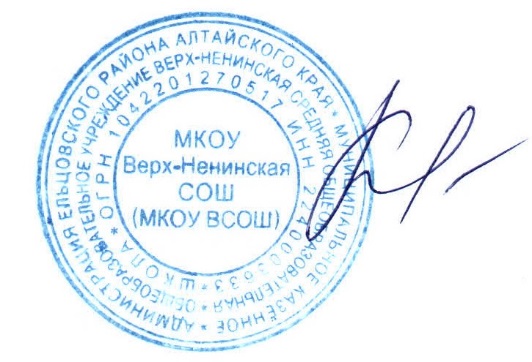                                                               М.В. Калачёва                                   приказ от 08.08.2017 № 45-рПредметные областиУчебные предметыКоличество часов в неделюКоличество часов в неделюКоличество часов в неделюКоличество часов в неделюВсегоУчебные предметыI*IIIIIIVВсегоОбязательная частьОбязательная частьОбязательная частьОбязательная частьОбязательная частьОбязательная частьОбязательная частьФилологияРусский язык 444416ФилологияЛитературное чтение 444315ФилологияИностранный язык-2226Математика и информатикаМатематика 444416Обществознание и естествознаниеОкружающий мир 22228Основы религиозных культур и светской этикиОсновы религиозных культур и светской этики (модуль ОМРК)---11ИскусствоМузыка11114ИскусствоИзобразительное искусство11114ТехнологияТехнология 11114Физическая культураФизическая культура333312ИТОГО:ИТОГО:2022222286Часть, формируемая участниками образовательных отношенийЧасть, формируемая участниками образовательных отношений11114Русский языкРусский язык11114Максимально допустимая недельная нагрузкаМаксимально допустимая недельная нагрузка2123232390Итого Итого 2123232390Предметные областиОсновные задачи реализации содержанияРусский язык и литературное чтениеФормирование первоначальных представлений о русском языке как государственном языке РФ, как средстве общения людей разных национальностей в России и за рубежом. Развитие диалогической и монологической устной и письменной речи, коммуникативных умений, нравственных и эстетических чувств, способностей к творческой деятельности.Предметные областиОсновные задачи реализации содержанияИностранный языкФормирование дружелюбного отношения и толерантности к носителям другого языка на основе знакомства с жизнью своих сверстников в других странах, с детским фольклором и доступными образцами детской художественной литературы, формирование начальных навыков общения в устной и письменной форме с носителями иностранного языка, коммуникативных умений, нравственных и эстетических чувств, способностей к творческой деятельности на иностранном языке.Предметные областиОсновные задачи реализации содержанияМатематика и информатикаРазвитие математической речи, логического и алгоритмического мышления, воображения, обеспечение первоначальных представлений о компьютерной грамотности.Предметные областиОсновные задачи реализации содержанияОбществознание и естествознание (Окружающий мир)Формирование уважительного отношения к семье, населенному пункту, региону, России, истории, культуре, природе нашей страны, ее современной жизни. Осознание ценности, целостности и многообразии окружающего мира своего места в нем. Формирование модели безопасного поведения в условиях повседневной жизни и в различных опасных и ЧС. Формирование психологической культуры и компетенции для обеспечения эффективного и безопасного взаимодействия в социуме.Предметные областиОсновные задачи реализации содержанияОсновы религиозных культур и светской этикиВоспитание способности к духовному развитию, нравственному самосовершенствованию. Формирование первоначальных представлений о светской этике, об отечественных традиционных религиях, их роли в культуре, истории и современности России.Предметные областиОсновные задачи реализации содержанияИскусствоРазвитие способностей к художественно-образному, эмоционально-ценностному восприятию произведений изобразительного и музыкального искусства, выражению в творческих работах своего отношения к окружающему миру.Предметные областиОсновные задачи реализации содержанияТехнологияФормирование опыта как основы обучения и познания, осуществление поисково-аналитической деятельности для практического решения прикладных задач с использованием знаний, полученных при изучении других учебных предметов, формирование первоначального опыта практической преобразовательной деятельности.Предметные областиОсновные задачи реализации содержанияФизическая культураУкрепление здоровья, содействие гармоническому физическому, нравственному и социальному развитию, успешному обучению, формирование первоначальных умений саморегуляции средствами физической культуры. Формирование установки на сохранение и укрепление здоровья, навыков здорового и безопасного образа жизни.ПредметыКлассыКлассыКлассыКлассыКлассыПредметыVVIVIIVIIIIXИнвариативная частьРусский язык 32Литература 23Английский язык33Математика55Информатика и ИКТ12История23*Обществознание (включая экономику и право)11География22Физика22Химия22Биология22Искусство (Музыка и ИЗО)11Технология1-Физическая культура33Основы безопасности жизнедеятельности1-Итого3131Компонент образовательного учреждения22Черчение1Русский язык1биология11Итого3333Требования СанПиН 2.4.2.2821-103333Предметные областиУчебные предметыКоличество часов в неделюКоличество часов в неделюКоличество часов в неделюКоличество часов в неделюКоличество часов в неделюКоличество часов в неделюПредметные областиУчебные предметыVVI*VIIVIIIIXвсегоОбязательная частьОбязательная частьОбязательная частьОбязательная частьОбязательная частьОбязательная частьОбязательная частьОбязательная частьРусский язык и литератураРусский язык5643321Русский язык и литератураЛитература 3322313Иностранные языкиИностранный язык3333315Математика и информатикаМатематика5510Математика и информатикаАлгебра3339Математика и информатикаГеометрия2226Математика и информатикаИнформатика1113Общественно-научные предметыИстория России2222210Общественно-научные предметыВсеобщая историяОбщественно-научные предметыОбществознание111115Общественно-научные предметыГеография112228Естественнонаучные предметыФизика2237Естественнонаучные предметыХимия224Естественнонаучные предметыБиология111227ИскусствоМузыка11114ИскусствоИЗО1113ТехнологияТехнология22117Физическая культура и ОБЖОБЖ112Физическая культура и ОБЖФизическая культура2222210Итого Итого 2728283030143Часть, формируемая участниками образовательных отношенийЧасть, формируемая участниками образовательных отношенийЧасть, формируемая участниками образовательных отношенийЧасть, формируемая участниками образовательных отношенийЧасть, формируемая участниками образовательных отношенийЧасть, формируемая участниками образовательных отношенийЧасть, формируемая участниками образовательных отношенийЧасть, формируемая участниками образовательных отношенийПредметные областиУчебные предметы2122310Общественно-научные предметыистория1Основы духовно нравственной культуры народов РоссииОДНКНР1Естественнонаучные предметыбиология1Физическая культура и ОБЖФизическая культура11111Физическая культура и ОБЖИтогоИтого292930Максимально допустимая недельная нагрузкаМаксимально допустимая недельная нагрузка2929313233153Требования СанПиН 2.4.2.2821-10Требования СанПиН 2.4.2.2821-102930323333